	ENCUESTA SOBRE FLEXIBILIDAD EN EL E-LEARNING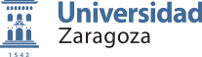 El objetivo de esta encuesta es estudiar si la flexibilidad que proporciona el e-learning (enseñanza  online) como método de aprendizaje es una de las gratificaciones que contribuye a su uso. De esta forma se pretende demostrar que es necesaria una mayor implantación en las universidades públicas españolas de este sistema de aprendizaje. Le informamos de que la información que nos suministre será considerada confidencial y únicamente se analizará de forma agregada.Gratificación de FlexibilidadPor favor indique su grado de acuerdo con las siguientes afirmaciones referentes a la flexibilidad que le ha proporcionado impartir asignaturas mediante e-learning. Utilice una escala donde 1 significa que usted está “totalmente en desacuerdo” hasta 6 que significa que usted está “totalmente de acuerdo” con la afirmación.Gratificación económicaPor favor indique su grado de acuerdo con las siguientes afirmaciones referentes al aspecto económico del e-learning. Utilice una escala donde 1 significa que usted está “totalmente en desacuerdo” hasta 6 que significa que usted está “totalmente de acuerdo” con la afirmación.Gratificación de entretenimientoPor favor indique su grado de acuerdo con las siguientes afirmaciones referentes al entretenimiento que le proporciona enseñar mediante e-learning. Utilice una escala donde 1 significa que usted está “totalmente en desacuerdo” hasta 6 que significa que usted está “totalmente de acuerdo” con la afirmación.Gratificación de AutonomíaPor favor indique su grado de acuerdo con las siguientes afirmaciones referentes al grado de autonomía que experimenta al trabajar mediante e-learning. Utilice una escala donde 1 significa que usted está “totalmente en desacuerdo” hasta 6 que significa que usted está “totalmente de acuerdo” con la afirmación.Gratificación de Sentimiento de CompetenciaPor favor indique su grado de acuerdo con las siguientes afirmaciones referentes a lo competente que usted se siente al trabajar mediante e-learning. Utilice una escala donde 1 significa que usted está “totalmente en desacuerdo” hasta 6 que significa que usted está “totalmente de acuerdo” con la afirmación.Utilidad percibida.Por favor indique su grado de acuerdo con las siguientes afirmaciones referentes  a la utilidad que percibe del uso de las distintas herramientas y plataformas online para enseñar. Utilice una escala donde 1 significa que usted está “totalmente en desacuerdo” hasta 6 que significa que usted está “totalmente de acuerdo” con la afirmación.Facilidad de uso percibida.Por favor indique su grado de acuerdo con las siguientes afirmaciones referentes a la facilidad que percibe del uso de las distintas herramientas y plataformas online para estudiar. Utilice una escala donde 1 significa que usted está “totalmente en desacuerdo” hasta 6 que significa que usted está “totalmente de acuerdo” con la afirmación.Uso del e-learningIndique, por favor, la respuesta a las siguientes preguntas referentes a su uso del e-learning.Datos personalesSexo:		Mujer		 Hombre	Edad:	____años¿Convive en pareja?		 SI		NOSi tiene pareja, indique su situación laboral:	Trabajo a tiempo completo	Trabajando a tiempo parcial	 Sin empleo¿Tiene hijos?:        NNO 		                SI  indique cuántos y cuántos conviven con Vd.: 			____ menor/es de 6 años _____conviven		 de 6 a 16 años 	 conviven		 de 16 a 18 años 	 conviven		mayor/es de 18 años 	 conviven¿Tiene algún grado de responsabilidad en el cuidado de sus padres u otros parientes mayores?: 	 SI 	 NODispone actualmente en su casa y para su uso personal de:	    ordenador personal	       tablet	   smarphone profesional	      Otros: indicar		    conexión a Internet con banda ancha (ADSL)	¿Vive en una zona urbana o rural? 	        Zona urbana                  Zona ruralDirección de contacto/envío: Eva García, gp.eva.zgz@gmail.comAl impartir asignaturas por internet puedo elegir en qué momento y en qué lugar estoy trabajando.123456Impartir asignaturas por internet me ofrece desempeñar a la vez el trabajo laboral y los cuidados familiares.123456Impartir asignaturas por internet me ofrece desempeñar a la vez trabajo laboral y trabajo doméstico.123456Al impartir asignaturas online organizo mejor mi tiempo y tengo más tiempo libre para mí (cuidado personal, hobbies,…)123456Realizar una asignatura por internet me ahorra gastos de desplazamiento casa-universidad.123456Impartir asignaturas por internet me ahorra pagar una guardería/niñera para que cuiden de mis hijos o una residencia/asistenta para que cuiden a mis padres.123456Es divertido experimentar con la tecnología.123456Me entretiene buscar información en internet para mis alumnos.123456Me gusta participar en chats y foros de las plataformas de e-learning en los que interactuar con los alumnos.123456Dispongo de distintas herramientas con las que impartir el temario, por lo que mis clases son más dinámicas.123456Creo que tengo muchas opciones para decidir cómo usar el e-learning en mi trabajo como profesor.123456Me siento presionado para usar el e-learning en mi trabajo.123456Me siento libre para expresar mis ideas y mis opiniones usando el e-learning en mi trabajo.123456Cuando uso el e-learning, tengo que hace lo que me dicen.123456Mis opiniones hacia el e-learning son tenidas en cuenta en mi trabajo.123456Siento que tengo que usar el e-learning mucho más de lo que quisiera en mi trabajo.123456No tengo muchas oportunidades para decidir por mi mismo cómo usar el e-learning en mi trabajo.123456No me siento muy competente cuando uso el e-learning en mi trabajo.123456La universidad me ha dicho que soy bueno usando el e-learning en mi trabajo.123456Soy capaz de aprender nuevas habilidades interesantes para el e-learning en el trabajo.123456La mayoría de los días me siento realizado por trabajar mediante el e-learning.123456En mi trabajo no tengo muchas oportunidades de mostrar lo capacitado que estoy en e-learning.123456Cuando uso el e-learning no me siento muy capacitado.123456Usando las plataformas de e-learning he podido mejorar mi eficacia en el trabajo.123456El uso del e-learning ha aumentado mi productividad.123456El e-learning hace que mi trabajo como profesor sea más fácil.123456La interacción con la plataforma de e-learning es clara y comprensible.123456La interacción con la plataforma de e-learning no requiere mucho esfuerzo mental.123456Me resulta fácil que la plataforma de e-learning haga lo que quiero que haga.123456Me parece que la plataforma de e-learning es fácil de usar.123456SINO¿Ha aumentado el número de cursos virtuales que impartes?123Más de 3¿Cuántos cursos en total imparte mediante herramientas de e-?